Das Sekretariat bleibt am (24./25. Februar) geschlossen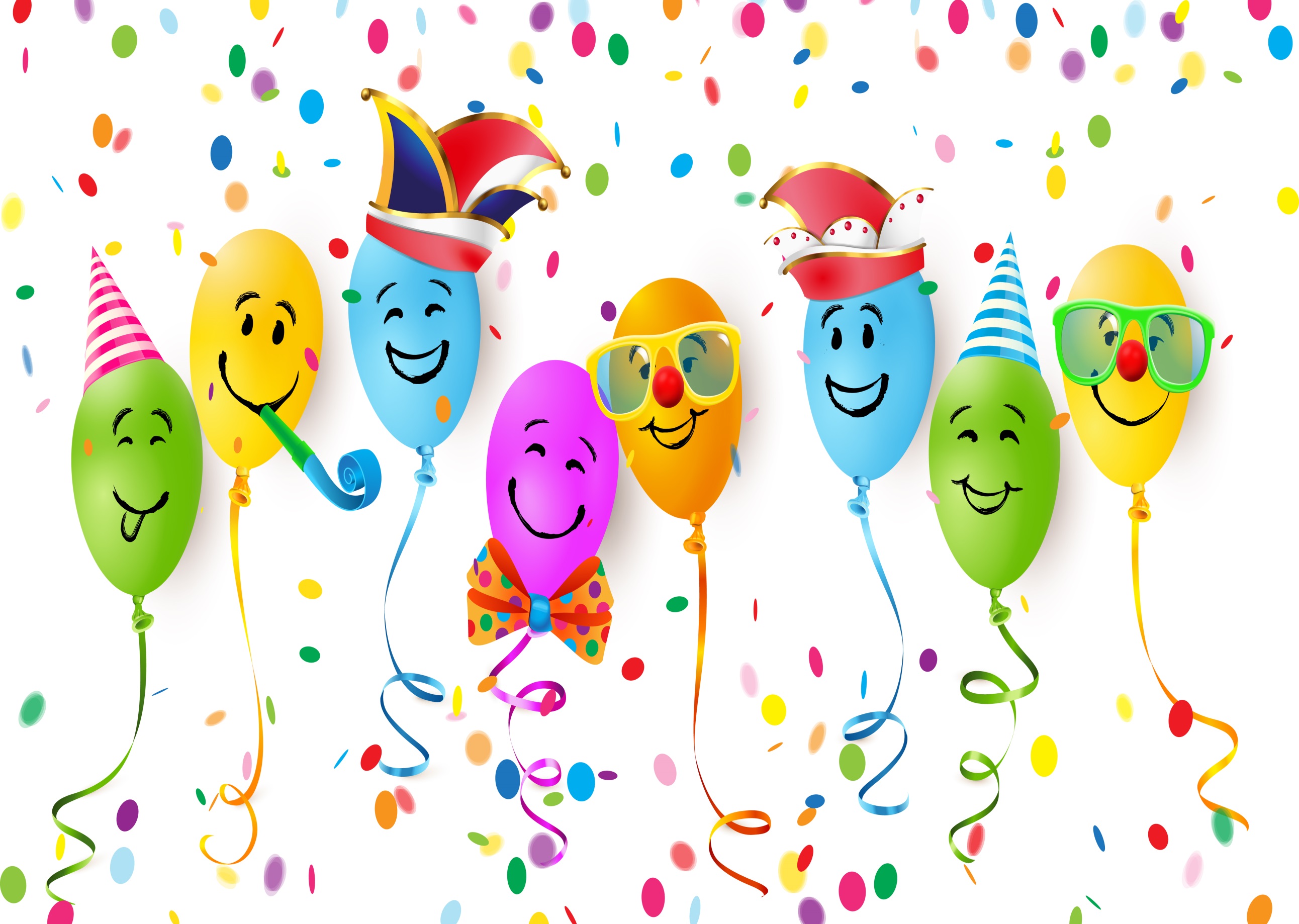 